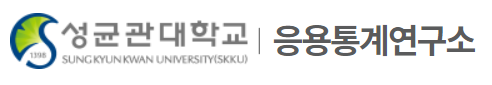           통계 처리 의뢰서          통계 처리 의뢰서담당자              (인)책임자              (인)성균관대학교 응용통계연구소 귀하성균관대학교 응용통계연구소 귀하성균관대학교 응용통계연구소 귀하성명 :소속(학과 또는 직장) :소속(학과 또는 직장) :주소 (학생은 학번 기입) :주소 (학생은 학번 기입) :주소 (학생은 학번 기입) :연락처 :연락처 :연락처 :E-mail : E-mail : E-mail : 의뢰 구분 :           (1) 석사학위 논문 (2) 박사학위 논문 (3) 투고 논문 (4) 분석 (5) 기업 프로젝트 (6) 기타(         )의뢰 구분 :           (1) 석사학위 논문 (2) 박사학위 논문 (3) 투고 논문 (4) 분석 (5) 기업 프로젝트 (6) 기타(         )의뢰 구분 :           (1) 석사학위 논문 (2) 박사학위 논문 (3) 투고 논문 (4) 분석 (5) 기업 프로젝트 (6) 기타(         )의뢰 처리 완료 희망기간(기본 2주 소요, 상담 후 조정 가능) :년	 월	일 ∼ 	년	월	일의뢰 처리 완료 희망기간(기본 2주 소요, 상담 후 조정 가능) :년	 월	일 ∼ 	년	월	일의뢰 처리 완료 희망기간(기본 2주 소요, 상담 후 조정 가능) :년	 월	일 ∼ 	년	월	일분석 주제 (제목) :분석 주제 (제목) :분석 주제 (제목) :분석 자료 (데이터) :분석 자료 (데이터) :분석 자료 (데이터) :분석 희망 프로그램 :  (1) R (2) SAS (3) SPSS (4) 상관 없음 (5) 기타 프로그램 (        ) 분석 희망 프로그램 :  (1) R (2) SAS (3) SPSS (4) 상관 없음 (5) 기타 프로그램 (        ) 분석 희망 프로그램 :  (1) R (2) SAS (3) SPSS (4) 상관 없음 (5) 기타 프로그램 (        ) 분석 내용 : 포함될 내용▸ 분석 목표(방향)▸ 희망 분석 기법▸ 데이터/변수 설명▸ 기타분석 내용 : 포함될 내용▸ 분석 목표(방향)▸ 희망 분석 기법▸ 데이터/변수 설명▸ 기타참고 자료 : 본인은 위와 같은 목적으로 본 연구소에 통계처리를 의뢰합니다.년         월         일의뢰자        (인)본인은 위와 같은 목적으로 본 연구소에 통계처리를 의뢰합니다.년         월         일의뢰자        (인)본인은 위와 같은 목적으로 본 연구소에 통계처리를 의뢰합니다.년         월         일의뢰자        (인)